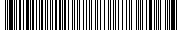 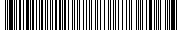 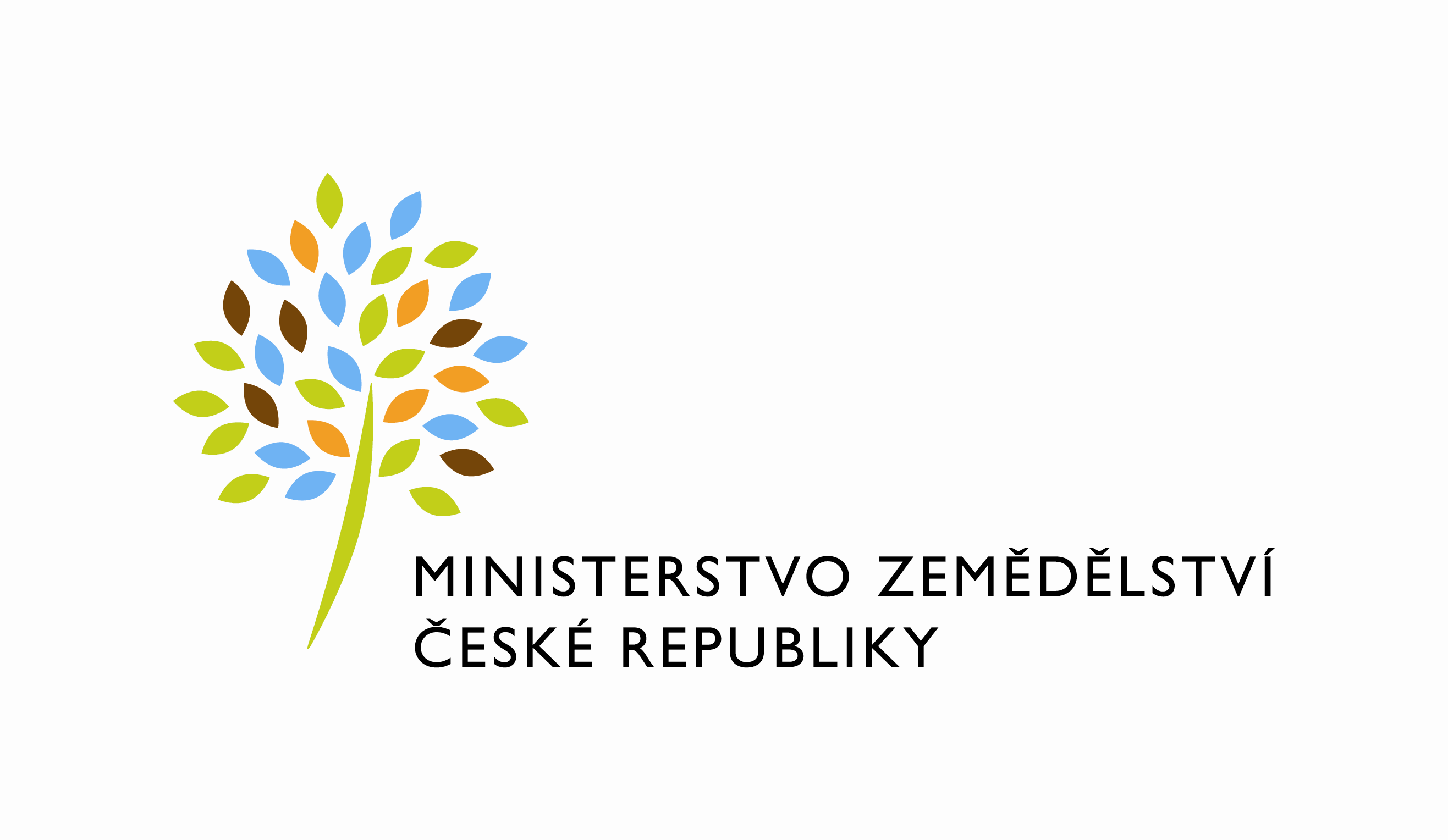 Požadavek na změnu (RfC) – Z34549a – věcné zadáníZákladní informaceStručný popis a odůvodnění požadavkuPopis požadavkuCílem požadavku je realizace mechanismu, který umožní v LDAPu MZe uchovávat informaci 
o posledním použití autorizované webové služby. EPO server zajistí každodenní zápis timestamp údaje do atributu epowsLastLoginTime. Zápis bude pro všechny účty, které EPO server obsluhuje – tedy jak farmářské tak účty, které se využívají pro systém MS2014+.Odůvodnění požadované změny (změny právních předpisů, přínosy)Důvodem realizace úpravy je zajištění kompletního přehledu využití farmářských účtů, 
kdy v současné době MZe loguje pouze přihlášení formou SSO a formou externí autentizace. Logování přihlášení volání autentizované webové služby MZe neloguje.Tento nedostatek poté neumožňuje MZe mít přehled o neaktivních/spících farmářských účtech. 
U ostatních účtů je poté možnost upravovat orclactiveenddate nikoliv podle posledního přihlášení přes SSO, ale i použitím webových služeb.Rizika nerealizaceV případě nerealizace úpravy nebude možné definovat se 100% jistotou účty, které jsou neaktivní/spící a MZe tak bude v nejistotě při správě těchto účtů.Podrobný popis požadavkuV kontextu nedávných požadavků SZIFu na zablokování některých účtů 99 a případné revize v automatickém blokování účtů 99 bude upraven systém EPO tak, že bude do LDAPu MZe zapisovat informaci o posledním použití účtu při volání EPO služeb.V současné době obsahuje LDAP MZe informaci o:posledním přihlášení přes standardní přihlašovací stránku a použití LDAP bind příkazu,posledním přihlášením formou externí autentizace (tedy přihlášení z PF SZIF, přihlášení přes DS a přihlášení přes NIA).Tyto údaje, které má MZe k dispozici, ale nepodchytí případ, kdy se účet používá pouze pro volání webových služeb na EPO. Pro přístup k webovým službám se používá WS klíč nebo kvalifikovaný certifikát a nepoužívá se přihlášením heslem ani formou externí autentizace. MZe tedy nemá relevantní údaj pro posouzení používání účtů.V LDAP MZe je připraven nový atribut,xxxkterý bude možné modifikovat servisním účtem EPO. EPO server bude provádět 1x denně aktualizaci tohoto atributu. Nebude tak probíhat zápis 
při každém volání EPO serveru, ale pouze první volání za den bude otisknuto u atributu.Cílem je omezit zátěž vůči LDAP serveru, který je primárně určen pro rychlé vyhledávání a pomalé zápisy.Z pohledu účelu je přesnost na úrovni 24 hodin dostatečná.EPO server primárně obslouží samotné volání a jako poslední událost v rámci volání bude realizován zápis do atributu 'epowsLastLoginTime'. Tento zápis proběhne pouze v případě úspěšné autentizace účtu (ws klíč nebo použití certifikátu).EPO server primárně obslouží samotné volání a jako poslední událost v rámci volání bude realizován zápis do atributu 'epowsLastLoginTime'..Dopady do aplikace SUR a LDAP farmářeV rámci PZ se provede úprava aplikace LDAP farmáře tak, že v detailu účtu budou vidět informace o posledním přihlášení a to jak SSO, Externí autentizace tak WS.xxxNa detailu tak budou nové 3 údaje.Obdobným způsobem bude upravena i aplikace SUR – tato úprava bude mimo smlouvu PRAIS.Dopady na IS MZe(V případě předpokládaných či možných dopadů změny na infrastrukturu nebo na bezpečnost je třeba si vyžádat stanovisko relevantních specialistů, tj. provozního, bezpečnostního garanta, příp. architekta.).Na provoz a infrastrukturuNový atribut v novém i starém LDAP serveru – již zařízeno.Na bezpečnostŽádný – pouze zvýšení přesnosti v použití účtů.Na součinnost s dalšími systémyÚprava aplikace SUR – mimo smlouvu PRAIS.Úprava aplikace LDAP farmáře – v rámci PZ.Úprava aplikace SURF a editace kontaktů – v budoucnu.Požadavky na součinnost AgriBus(Pokud existují požadavky na součinnost Agribus, uveďte specifikaci služby ve formě strukturovaného požadavku (request) a odpovědi (response) s vyznačenou změnou.)nePožadavek na podporu provozu naimplementované změny(Uveďte, zda zařadit změnu do stávající provozní smlouvy, konkrétní požadavky na požadované služby, SLA.)V rozsahu stávající smlouvy.Požadavek na úpravu dohledového nástroje(Uveďte, zda a jakým způsobem je požadována úprava dohledových nástrojů.)Ne.Požadavek na dokumentaciV připojeném souboru je uveden rozsah vybrané technické dokumentace – otevřete dvojklikem: xxx    Dohledové scénáře jsou požadovány, pokud Dodavatel potvrdí dopad na dohledové scénáře/nástroj. U dokumentů, které již existují, se má za to, že je požadována jejich aktualizace. Pokud se požaduje zpracování nového dokumentu namísto aktualizace stávajícího, uveďte toto explicitně za názvem daného dokumentu, např. „Uživatelská příručka – nový“.Provozně-technická dokumentace bude zpracována dle vzorového dokumentu, který je připojen – otevřete dvojklikem:  xxx     Akceptační kritériaPlnění v rámci požadavku na změnu bude akceptováno, jestliže budou akceptovány dokumenty uvedené v tabulce výše v bodu 5, budou předloženy podepsané protokoly o uživatelském testování a splněna případná další kritéria uvedená v tomto bodu. Základní milníkyPřílohyŽádné.Podpisová doložkaB – nabídkA řešení k požadavku Z34549Návrh konceptu technického řešení  Viz část A tohoto RfC, body 2 a 3Uživatelské a licenční zajištění pro ObjednateleV souladu s podmínkami smlouvy č. 130-2021-11150Dopady do systémů MZeNa provoz a infrastrukturuNový atribut v novém i starém LDAP serveru – již zařízeno.(Pozn.: V případě, že má změna dopady na síťovou infrastrukturu, doplňte tabulku v připojeném souboru - otevřete dvojklikem.)     xxxNa bezpečnostNávrh řešení musí být v souladu se všemi požadavky v aktuální verzi Směrnice systémové bezpečnosti MZe. Upřesnění požadavků směrnice ve vztahu k tomuto RfC:Na součinnost s dalšími systémyÚprava aplikace SUR – mimo smlouvu PRAIS.Úprava aplikace LDAP farmáře – v rámci PZ.Úprava aplikace SURF a editace kontaktů – v budoucnu.Na součinnost AgriBusBez dopaduNa dohledové nástroje/scénářeBez dopaduOstatní dopady(Pozn.: Pokud má požadavek dopady do dalších požadavků MZe, uveďte je také v tomto bodu.)Bez dopaduPožadavky na součinnost Objednatele a třetích stran(Pozn.: K popisu požadavku uveďte etapu, kdy bude součinnost vyžadována.)Harmonogram plnění*/ Upozornění: Uvedený harmonogram je platný v případě, že Dodavatel obdrží objednávku do 01.08.2022. V případě pozdějšího data objednání si Dodavatel vyhrazuje právo na úpravu harmonogramu v závislosti na aktuálním vytížení kapacit daného realizačního týmu Dodavatele či stanovení priorit ze strany Objednatele.Pracnost a cenová nabídka navrhovaného řešenívčetně vymezení počtu člověkodnů nebo jejich částí, které na provedení poptávaného plnění budou spotřebovány(Pozn.: MD – člověkoden, MJ – měrná jednotka, např. počet kusů)PřílohyPodpisová doložkaC – Schválení realizace požadavku Z34549Specifikace plněníPožadované plnění je specifikováno v části A a B tohoto RfC. Dle části B bod 3.2 jsou pro realizaci příslušných bezpečnostních opatření požadovány následující změny:Uživatelské a licenční zajištění pro Objednatele (je-li relevantní):Požadavek na součinnost(V případě, že má změnový požadavek dopad na napojení na SIEM, PIM nebo Management zranitelnosti dle bodu 1, uveďte také požadovanou součinnost Oddělení kybernetické bezpečnosti.)Harmonogram realizacePracnost a cenová nabídka navrhovaného řešenívčetně vymezení počtu člověkodnů nebo jejich částí, které na provedení poptávaného plnění budou spotřebovány(Pozn.: MD – člověkoden, MJ – měrná jednotka, např. počet kusů)PosouzeníBezpečnostní garant, provozní garant a architekt potvrzují svým podpisem za oblast, kterou garantují, správnost specifikace plnění dle bodu 1 a její soulad s předpisy a standardy MZe 
a doporučují změnu k realizaci. (Pozn.: RfC se zpravidla předkládá k posouzení Bezpečnostnímu garantovi, Provoznímu garantovi, Architektovi, a to podle předpokládaných dopadů změnového požadavku na bezpečnost, provoz, příp. architekturu. Koordinátor změny rozhodne, od koho vyžádat posouzení dle konkrétního případu změnového požadavku.)SchváleníSvým podpisem potvrzuje požadavek na realizaci změny:(Pozn.: Oprávněná osoba se uvede v případě, že je uvedena ve smlouvě.)VysvětlivkyID PK MZe:04Název změny:Logování posledního použití webových služeb do LDAP MZeLogování posledního použití webových služeb do LDAP MZeLogování posledního použití webových služeb do LDAP MZeLogování posledního použití webových služeb do LDAP MZeDatum předložení požadavku:Datum předložení požadavku:Požadované datum nasazení:Kategorie změny:Normální       Urgentní  Priorita:Vysoká    Střední     Nízká Oblast:Aplikace         Zkratka: EPOOblast:Aplikace         Typ požadavku: Legislativní    Zlepšení    Bezpečnost Oblast:Infrastruktura  Typ požadavku:Nová komponenta    Upgrade   Bezpečnost    Zlepšení    Obnova  RoleJméno Organizace /útvarTelefonE-mailŽadatel:Václav Krejčí11151221 812 149vaclav.krejci@mze.czMetodický garant:Ivo Jančík11152221 812 060ivo.jancik@mze.czVěcný garant:Vladimír Velas11151221 814 502vladimir.velas@mze.czKoordinátor změny:Václav Krejčí11151221 812 149vaclav.krejci@mze.czPoskytovatel/Dodavatel:xxxO2ITSxxxxxxSmlouva č.:S2021-0007, DMS: 130-2021-11150KL:HR - 001IDDokumentFormát výstupu (ano/ne)Formát výstupu (ano/ne)Formát výstupu (ano/ne)GarantIDDokumentel. úložištěpapírCDGarantAnalýza navrhnutého řešeníNENENEDokumentace dle specifikace Závazná metodika návrhu a dokumentace architektury MZeNENENETestovací scénář, protokol o otestováníANONENEUživatelská příručkaNENENEVěcný garantProvozně technická dokumentace (systémová a bezpečnostní dokumentace)ANONENEOKB, OPPTZdrojový kód a měněné konfigurační souboryANONENEWebové služby + konzumentské testyANONENEDohledové scénáře (úprava stávajících/nové scénáře)NENENEMilníkTermínZahájení plněníUveřejnění v registru smluvUkončení plnění31.10.2022Za resort MZe:Jméno:Podpis:Metodický garantIvo JančíkKoordinátor změny:Václav KrejčíID PK MZe:04Č.Oblast požadavkuPředpokládaný dopad a navrhované opatření/změnyŘízení přístupu 3.1.1. – 3.1.6.Bez dopaduDohledatelnost provedených změn v datech 3.1.7.Bez dopaduCentrální logování událostí v systému 3.1.7.Bez dopaduŠifrování 3.1.8., Certifikační autority a PKI 3.1.9.Bez dopaduIntegrita – constraints, cizí klíče apod. 3.2.Bez dopaduIntegrita – platnost dat 3.2.Bez dopaduIntegrita - kontrola na vstupní data formulářů 3.2.Bez dopaduOšetření výjimek běhu, chyby a hlášení 3.4.3.Bez dopaduPráce s pamětí 3.4.4.Bez dopaduŘízení - konfigurace změn 3.4.5.Bez dopaduOchrana systému 3.4.7.Bez dopaduTestování systému 3.4.9.Bez dopaduExterní komunikace 3.4.11.Bez dopaduMZe / Třetí stranaPopis požadavku na součinnostMZeSoučinnost při realizaci a akceptaci PZPopis etapyPopis etapyTermín */Termín */Zahájení plněníUveřejnění v registru smluvUveřejnění v registru smluvUkončení plnění31.10.202231.10.2022Oblast / rolePopisPracnost v MD/MJv Kč bez DPHv Kč s DPHViz cenová nabídka v příloze č. 0111,75104 575,00126 535,75Celkem:Celkem:11,75104 575,00126 535,75IDNázev přílohyFormát (CD, listinná forma)01Cenová nabídkaListinná formaNázev DodavateleJméno oprávněné osobyPodpisO2 IT Services s.r.o.xxxID PK MZe:04Č.Oblast požadavkuRealizovat(ano  / ne )Upřesnění požadavkuŘízení přístupu 3.1.1. – 3.1.6.---------------------------------------------Dohledatelnost provedených změn v datech 3.1.7.---------------------------------------------Centrální logování událostí v systému 3.1.7.---------------------------------------------Šifrování 3.1.8., Certifikační autority a PKI 3.1.9.--------------------------------------------- Integrita – constraints, cizí klíče apod. 3.2.---------------------------------------------Integrita – platnost dat  3.2.---------------------------------------------Integrita - kontrola na vstupní data formulářů 3.2.---------------------------------------------Ošetření výjimek běhu, chyby a hlášení 3.4.3.---------------------------------------------Práce s pamětí 3.4.4.---------------------------------------------Řízení - konfigurace změn 3.4.5.---------------------------------------------Ochrana systému 3.4.7.---------------------------------------------Testování systému 3.4.9.---------------------------------------------Externí komunikace 3.4.11.---------------------------------------------Útvar / DodavatelPopis požadavku na součinnostOdpovědná osobaÚprava aplikace SUR – mimo smlouvu PRAIS.Koordinátor změnyÚprava aplikace LDAP farmáře – v rámci PZ.Koordinátor změnyÚprava aplikace SURF a editace kontaktů – v budoucnu.Koordinátor změnyPopis etapyTermínZahájení plněníUveřejnění v registru smluvDokončení plnění31.10.2022Oblast / rolePopisPracnost v MD/MJv Kč bez DPH:v Kč s DPH:Viz cenová nabídka v příloze č. 0111,75104 575,00126 535,75Celkem:Celkem:11,75104 575,00126 535,75RoleJménoPodpis/MailBezpečnostní garantOldřich ŠtěpánekProvozní garantIvo JančíkArchitekt---------------------------------------------------------------------RoleJménoPodpisŽadatelVáclav KrejčíVěcný garantVladimír VelasKoordinátor změnyVáclav KrejčíOprávněná osoba dle smlouvyVladimír Velas